															NEWS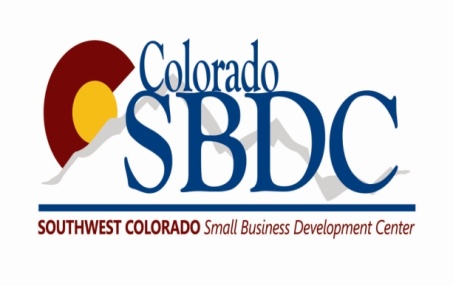 						For Immediate Release: February 27, 2018						For Further information contact:						 970-247-7009 shepherd_m@fortlewis.eduDurango, CO – The Southwest Colorado Small Business Development Center is offering a Business Management and Planning Course in Cortez, at the Southern Colorado Community College (SCCC) Mancos Campus.The seven-week program, appropriate for beginning and experienced business owners and managers starts on Monday, March 19 and runs through Monday, May 14.  The workshop will be valuable to businesses of all types, including agriculture, timber, forest products and non-profits. Sessions will be from 5:30 pm to 8:30 pm. You will receive 21 hours of instruction in the classroom with additional course content available online, at least five hours of individual consulting, access to SBDC resources, and the top three submitted business plans will receive cash awards!Learn to create a successful business, test ideas, explore possibilities, determine feasibility.  Master money management, pricing, budgeting and accounting. Learn marketing, how to plan to make a profit and learn from others in a motivational setting. Experienced SBDC Business Advisor, Cindy Dvergsten will facilitate the course, along with guest presenters who are specialists in their respective fields.  Only $300 for the entire course which enrolls two people from the same company.  Scholarships available.  To register or apply for a scholarship go to: https://clients.coloradosbdc.org/workshop.aspx?ekey=170380028  or call 970-247-7009.  Questions call – Cindy Dvergsten at 970-882-4222 or email – wnc@gobrainstorm.net.						###